Supplementary Table 1: Doses of insulin glargine and insulin glulisine – Safety population (N = 206)Supplementary Figure 1: Change in HbA1c from baseline to week 12 and week 24- PPpopulation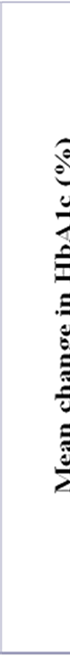 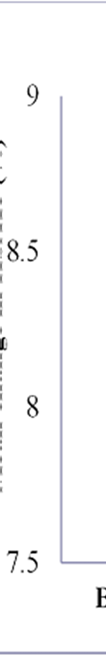 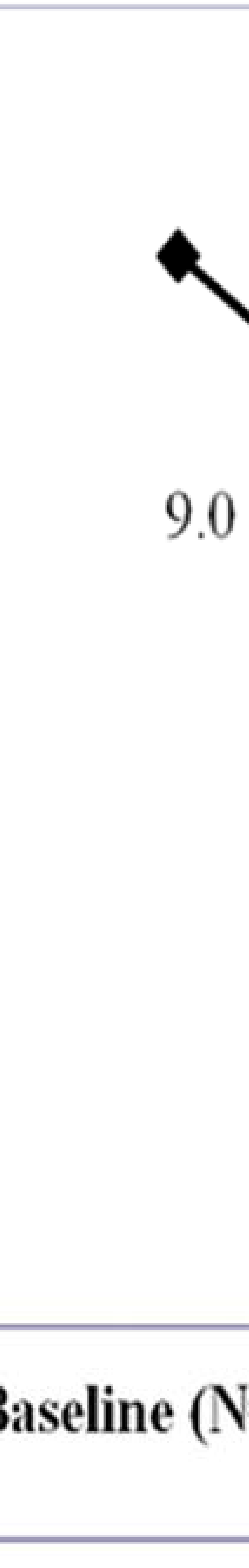 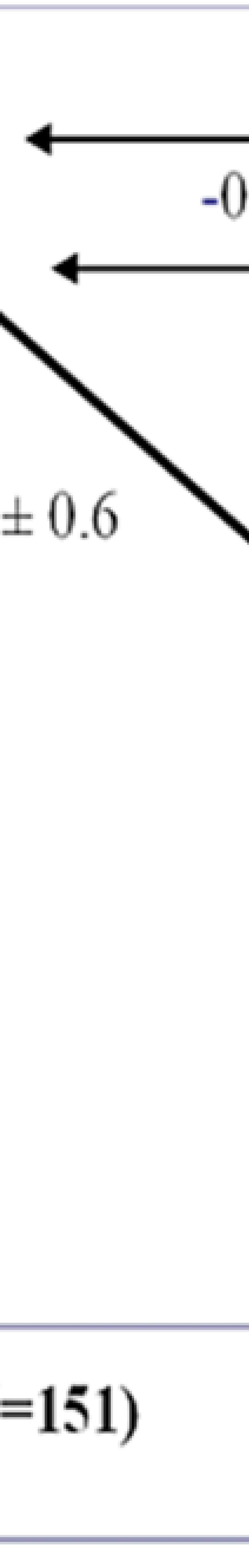 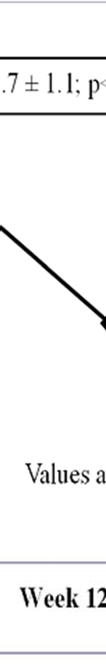 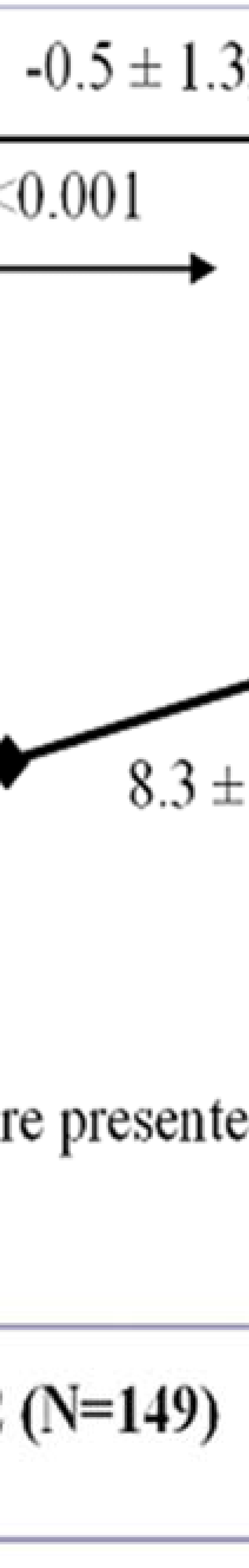 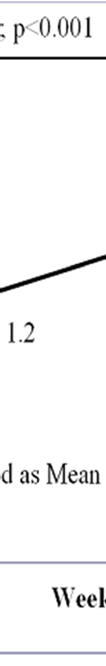 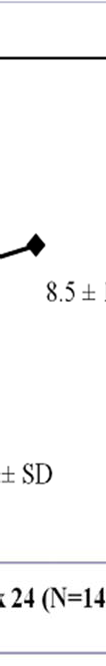 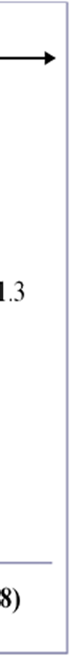 Supplementary Figure 2: Change in FBG from baseline to week 12 and week 24- PP population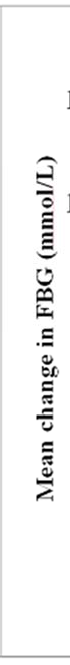 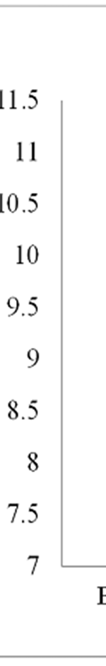 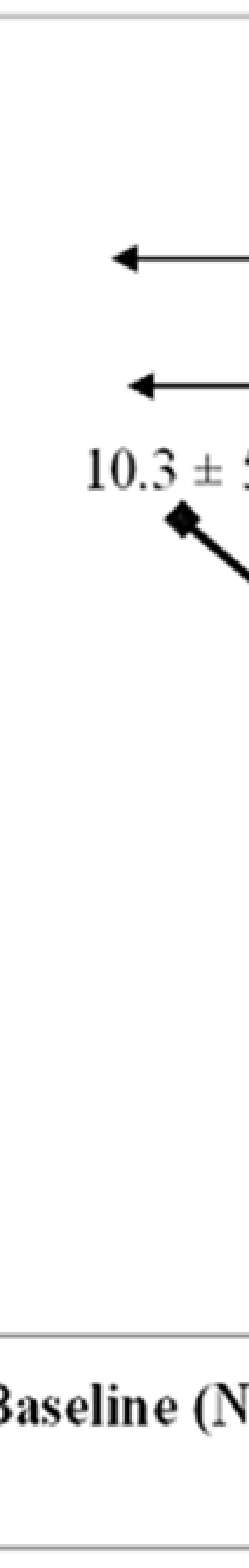 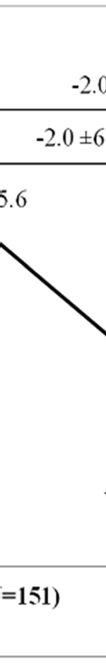 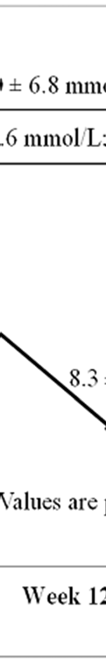 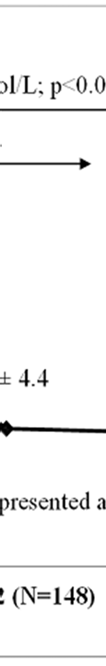 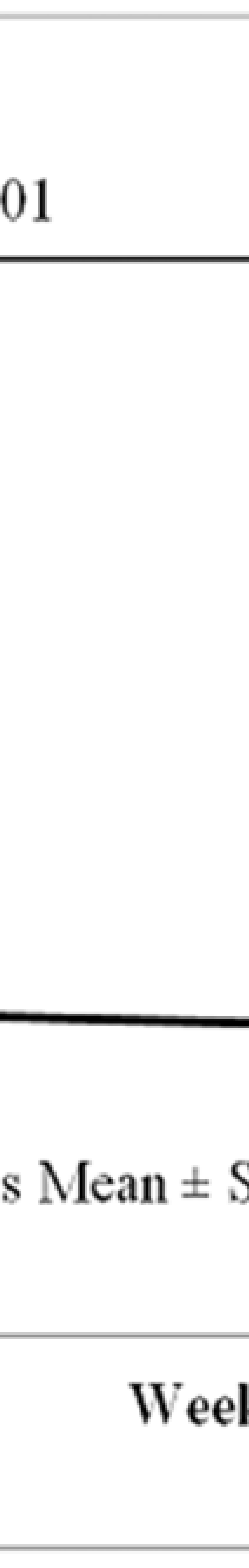 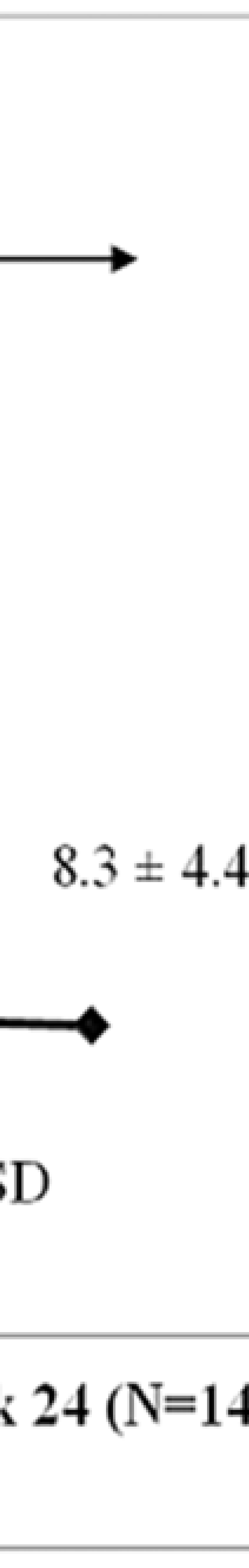 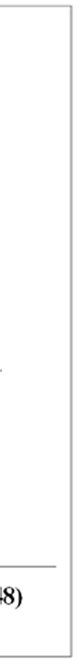 Insulin glargineInsulin glargineInsulin glargineInsulin glargineInsulin glulisineInsulin glulisineMissing dataMissing dataMean (SD)Median (range)Mean (SD)Median (range)Daily dose (U)at first administration129.0 (13.5)28.0 (6.0; 86.0)22.7 (13.6)20.0 (3.0; 108.0)at week 2729.4 (13.7)28.0 (0.0; 86.0)23.8 (13.8)21.0 (0.0; 108.0)at week 4930.1 (13.7)26.0 (6.0; 86.0)25.4 (14.2)23.0 (4.0; 108.0)at week 81130.3 (13.9)26.0 (0.0; 86.0)26.3 (14.9)24.0 (0.0; 108.0)at week 121529.6 (12.8)26.0 (8.0; 86.0)27.9 (15.9)24.0 (3.0; 110.0)at week 241230.5 (13.6)27.5 (0.0; 90.0)28.7 (17.5)24.0 (0.0; 110.0)Daily dose (U/kg)at first administration20.4 (0.2)0.4 (0.1; 1.1)0.3 (0.2)0.3 (0.0; 1.1)at week 12160.4 (0.2)0.4 (0.1; 1.1)0.4 (0.2)0.4 (0.0; 1.5)at week 24120.4 (0.2)0.4 (0.0; 1.2)0.4 (0.2)0.4 (0.0; 1.6)